全国职业院校技能大赛裁判工作手册全国职业院校技能大赛执委会办公室裁判工作有关信息，请用正楷填写。赛    区：                              赛项名称：                              赛项编号：                               比赛时间：                              比赛地点：                              参赛队数量：                             裁判长：                                     裁判长联系电话：                         裁判组成员及联系电话：                   一、工作总则1．全国职业院校技能大赛以赛项为单位设立裁判组，裁判组对大赛执委会负责，并接受赛项执委会的协调和指导。2．各赛项裁判组以大赛制度为指导，严格遵守裁判工作纪律，认真履行裁判工作职责，确保大赛各赛项公平、公正、安全、有序进行。3．裁判组实行“裁判长负责制”，设裁判长1名，全面负责赛项的裁判与管理工作。4．裁判员分为加密裁判、现场裁判和评分裁判, 主要负责加密、现场执裁、评审评判等工作。加密裁判不得参与评分工作。二、工作流程三、工作内容裁判组的工作按赛前、赛中、赛后三个阶段展开，主要分为12个模块。1．赛前阶段工作模块1：裁判工作培训裁判组需在赛前参加由赛项执委会及专家工作组组织安排的裁判工作培训，认真学习并熟悉与执裁工作相关的大赛制度要求和赛项竞赛规程，具体包括：比赛规则、竞赛技术平台、评分方式、评分标准、成绩管理流程、安全注意事项和安全应急预案等。培训结束，裁判组填写《裁判员培训记录表》（见附件1）。工作模块2：裁判工作会议裁判组在裁判长的组织下召开裁判工作会议，根据裁判工作培训的有关内容及要求，明确裁判组内的人员分工及其工作职责、工作流程和工作要求等。会议结束后完成《裁判组人员分工表》（见附件2）。工作模块3：赛场检查裁判执裁前要在赛项执委会及专家工作组的安排下，对赛场设备设施的规范性、完整性和安全性进行检查，做好执裁的准备工作，并依据检查情况和问题解决情况填写《赛场检查记录表》（见附件3）。工作模块4：组织召开领队会议裁判长需会同赛项执委会和赛项专家组在赛前一天组织召开领队会议。会议对赛项规程中的变更事项和其他注意事项加以说明，并组织完成各参赛队（选手）的分组（分批）抽签。2．赛中阶段在此阶段，裁判人员不得携带个人通讯工具，不得以任何形式徇私舞弊、擅离职守。工作模块5：加密第一名加密裁判组织参赛队伍（选手）的第一次抽签，产生参赛编号，用其替换选手参赛证等个人身份信息，填写《一次加密记录表》（见附件4）并当即装入一次加密结果密封袋中。第二名加密裁判组织第二次抽签，确定赛位号，用其替换选手参赛编号，填写《二次加密记录表》（见附件5）并当即装入二次加密结果密封袋中。比赛过程中有竞赛作品提交的，需由第三名加密裁判对竞赛作品进行加密。加密方式可以是二维码加密或人工加密。使用人工加密的，加密方式同上，并当即将《三次加密记录表》（请参考附件5自行设计）装入三次加密结果密封袋中。所有加密结果密封袋的封条均须相应加密裁判和监督仲裁人员签字。密封袋在监督仲裁人员监督下由加密裁判放置于保密室的保险柜中保存。第一次、第二次抽签加密需在同一天完成。工作模块6：赛场纪律维护完成第二次抽签加密后，现场裁判负责引导选手在赛位或等候区域等待竞赛指令。期间，现场裁判需向选手宣读竞赛须知。竞赛过程中，裁判员无权解释竞赛赛卷内容。现场裁判需做好赛场纪律的维护，对有违规行为的选手提出警告，对严重违规选手，应按竞赛规程予以停赛或取消竞赛资格等处理，并记录在《赛场情况记录表》（见附件6）。在具有危险性的作业环节，裁判员要严防选手出现错误操作。现场裁判适时提醒选手比赛剩余时间，到竞赛结束时，选手仍未停止作业，现场裁判在确保安全前提下有权强制终止选手作业。比赛换场期间，现场裁判须做好选手的隔离工作。工作模块7：竞赛材料和作品管理现场裁判须在规定时间发放试卷、答题纸、竞赛工具等竞赛材料，于赛后回收、装订、密封所有竞赛资料并将其交予赛项承办院校就地保存，填写《竞赛材料发放与回收记录表》（见附件7）。对于有竞赛作品提交的赛项，现场裁判须按规定做好作品的收取和管理，填写《竞赛作品回收表》（见附件8）。工作模块8：成绩评定成绩评定是指评分裁判依据评分标准对参赛队伍（选手）的竞赛表现和最终作品作出成绩评定。除经大赛组委会批准的特殊情况外，评分方式主要可分为机考评分、现场评分、过程评分和结果评分四类。结果评分分为客观性结果评分和主观性结果评分两种。评分裁判依据各类评分方式的既定要求完成成绩评定工作，填写相应的评分表格后签字确认（见附件9）。记分员负责在监督仲裁人员监督下完成统分工作，统分表（见附件10）须由记分员、裁判长、监督仲裁组成员共同签字确认。如为多模块汇总计分的赛项，各模块统分结束后，记分员在监督仲裁人员监督下完成汇总计分工作，填写成绩汇总表（见附件11）。在正式公布比赛成绩之前，任何人员不得泄露过程评分和结果评分的评分结果。工作模块9：成绩复核如监督仲裁人员在成绩复核中发现错误，裁判长须会同相关评分裁判更正成绩并签字确认（参见《监督仲裁员工作手册》）。如果抽检复核错误率超过5%，则认定为非小概率事件，裁判长须组织裁判组对所有成绩进行复核。工作模块10：解密裁判长正式提交赛位号（竞赛作品号）评分结果后，加密裁判在监督仲裁人员监督下对加密结果进行逐一层层解密。各赛项可根据需要采取正向解密或逆向解密。以逆向解密为例（附件12）：无竞赛作品的解密，先根据《二次加密记录表》，以赛位号从小到大为序，确定其对应的参赛编号，再根据《一次加密记录表》，确定对应的参赛队伍（选手）；有竞赛作品的解密，先根据《三次加密记录表》，以竞赛作品号从小到大为序，确定其对应的赛位号，再根据《二次加密记录表》，确定对应的参赛编号，最后根据《一次加密记录表》，确定对应的参赛队伍（选手）。解密后形成最终成绩单（见附件13）。3．赛后阶段工作模块11：留档备案所有裁判工作表格及其他工作材料均须在有关人员签字后由裁判长装订成册并留档备案。工作模块12：裁判工作汇报裁判长在听取、汇总各裁判员的工作汇报后，对裁判组的一系列执裁工作进行认真总结，填写《裁判工作报告表》（见附件14），并于赛项结束3日内分别提交赛项执委会和大赛执委会办公室。四、附件附件1：全国职业院校技能大赛裁判员培训记录表附件2：全国职业院校技能大赛裁判组人员分工表附件3：全国职业院校技能大赛赛场检查记录表附件4：全国职业院校技能大赛一次加密记录表附件5：全国职业院校技能大赛二次加密记录表附件6：全国职业院校技能大赛赛场情况记录表附件7：全国职业院校技能大赛竞赛材料发放与回收记录表附件8：全国职业院校技能大赛竞赛作品回收表附件9-1：全国职业院校技能大赛现场评分评分表附件9-2：全国职业院校技能大赛过程评分评分表附件9-3：全国职业院校技能大赛结果评分评分表附件10-1：全国职业院校技能大赛机考评分统分表附件10-2：全国职业院校技能大赛现场评分统分表附件10-3：全国职业院校技能大赛过程评分统分表附件10-4-1：全国职业院校技能大赛客观性结果评分统分表附件10-4-2：全国职业院校技能大赛主观性结果评分统分表附件11：全国职业院校技能大赛成绩汇总表附件12-1：全国职业院校技能大赛二次解密表附件12-2：全国职业院校技能大赛三次解密表附件13：全国职业院校技能大赛最终成绩单附件14：全国职业院校技能大赛裁判工作报告表工作手册使用说明：1．本工作手册电子版在大赛官方网络平台www.chinaskills-jsw.org，可供下载。2．本工作手册所有附件是为方便裁判工作设计的样表，裁判长根据赛项所采用评分方式的种类和数量以及赛项解密方式选取适用的评分表（附件9）、统分表（附件10）、成绩汇总表（附件11）和解密表（附件12），并根据赛项评分标准条目数、裁判人数、参赛选手人数等具体情况对附件表格的空白栏目进行适度调整。3．裁判长根据裁判工作需要确定每张工作表格所需打印的份数，做好工作表格的分发和回收工作，并于竞赛结束后将所有工作表格连同本工作手册的封面及裁判工作信息页（即第一、第二页）装订成册。附件1全国职业院校技能大赛裁判员培训记录表专家组组长签名：裁判长签名：                            日期：附件2  全国职业院校技能大赛裁判组人员分工表裁判长签名：                              日期：附件3全国职业院校技能大赛赛场检查记录表裁判长签名：                            日期：附件4  全国职业院校技能大赛一次加密记录表第一加密裁判签名：                      日期：附件5  全国职业院校技能大赛二次加密记录表第二加密裁判签名：                       日期：附件6  全国职业院校技能大赛赛场情况记录表现场裁判签名：裁判长签名：                             日期：附件7全国职业院校技能大赛竞赛材料发放与回收记录表裁判长签名：                            日期：附件8  全国职业院校技能大赛竞赛作品回收表现场裁判签名：裁判长签名：                        日期：附件9-1  全国职业院校技能大赛现场评分评分表注：总分按竞赛规程规定如为加权合计数的，标注每部分的权重。评分裁判签名：                          日期：附件9-2全国职业院校技能大赛过程评分评分表注：总分按竞赛规程规定如为加权合计数的，标注每部分的权重。 评分裁判签名：                         日期：附件9-3  全国职业院校技能大赛结果评分评分表注：总分按竞赛规程规定如为加权合计数的，标注每部分的权重。评分裁判签名：                          日期：附件10-1  全国职业院校技能大赛机考评分统分表技术人员签名：               裁判长签名：            监督仲裁组签名：                 日期：附件10-2  全国职业院校技能大赛现场评分统分表注：最后得分为去掉一个最高分和一个最低分，其余得分的算术平均值。记分员签名：                 裁判长签名： 监督仲裁组签名：                   日期：附件10-3  全国职业院校技能大赛过程评分统分表记分员签名：裁判长签名：      监督仲裁组签名：                                 日期：附件10-4-1全国职业院校技能大赛客观性结果评分统分表注：裁判1与裁判2分值差异超过20%时，由裁判长裁决，并将裁判长裁决分与该分值最近的裁判1或裁判2评分进行算术平均后作为选手最后得分。记分员签名：裁判长签名：监督仲裁组签名：                              日期：附件10-4-2全国职业院校技能大赛主观性结果评分统分表注：最后得分为去掉一个最高分和一个最低分，其余得分的算术平均值。记分员签名：裁判长签名：    监督仲裁组签名：                             日期：附件11  全国职业院校技能大赛成绩汇总表注：本表格适用多模块汇总计分的赛项。总分为各部分分值合计数或按竞赛规程计算的各部分加权合计数。同时有赛位号成绩和作品号成绩的，赛位号成绩与作品号成绩分开汇总，待加密完成后再计算总成绩。记分员签名：裁判长签名：    监督仲裁组签名：                              日期：附件12-1   全国职业院校技能大赛一、二次解密表加密裁判签名：监督仲裁组签名：                         日期：附件12-2全国职业院校技能大赛三次解密表加密裁判签名：监督仲裁组签名：                         日期：附件13   全国职业院校技能大赛最终成绩单注：该成绩单为解密后各参赛队最终成绩单。记分员签名：裁判长签名：    监督仲裁组签名：                              日期：附件14全国职业院校技能大赛裁判工作报告表裁判长签名：                        日期：附页：姓名联系电话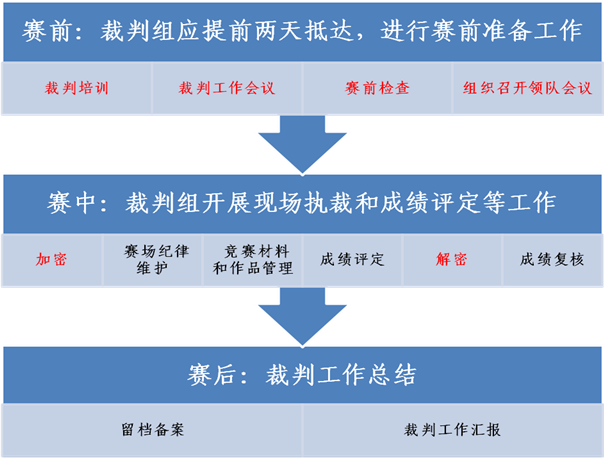 赛区赛项名称参加培训的裁判员姓名参加培训的裁判员姓名参加培训的裁判员姓名培训主要内容培训主要内容培训主要内容赛区赛项名称加密裁判姓名一次加密二次加密三次加密（如无，则不填）现场裁判姓名评分裁判姓名及分工模块模块评分方式评分方式裁判人数责任裁判姓名责任裁判姓名评分裁判姓名及分工评分裁判姓名及分工评分裁判姓名及分工评分裁判姓名及分工评分裁判姓名及分工评分裁判姓名及分工其他情况说明（例如：竞赛采取大赛制度规定以外的评分方式的，应注明该评分方式是否已报大赛执委会批准及申请理由）赛区赛区赛项名称赛项名称竞赛平台检查记录（仅填写有问题的技术平台）竞赛平台检查记录（仅填写有问题的技术平台）竞赛平台检查记录（仅填写有问题的技术平台）竞赛平台检查记录（仅填写有问题的技术平台）竞赛平台检查记录（仅填写有问题的技术平台）竞赛平台检查记录（仅填写有问题的技术平台）序号赛位号赛位号竞赛平台检查结果（如缺漏、破损）检查结果（如缺漏、破损）12345678910111213检查人员签名：检查人员签名：检查人员签名：检查人员签名：检查人员签名：检查人员签名：赛场检查记录赛场检查记录赛场检查记录赛场检查记录赛场检查记录赛场检查记录序号检查内容检查内容检查内容检查内容检查结果1赛场环境是否适宜，是否满足竞赛规程要求赛场环境是否适宜，是否满足竞赛规程要求赛场环境是否适宜，是否满足竞赛规程要求赛场环境是否适宜，是否满足竞赛规程要求□是   □否2赛位是否独立，能否确保选手独立完成比赛赛位是否独立，能否确保选手独立完成比赛赛位是否独立，能否确保选手独立完成比赛赛位是否独立，能否确保选手独立完成比赛□是   □否3赛场是否设立安全通道和警戒线赛场是否设立安全通道和警戒线赛场是否设立安全通道和警戒线赛场是否设立安全通道和警戒线□是   □否4赛场警戒线内是否有必要的生活、医疗等保障设施赛场警戒线内是否有必要的生活、医疗等保障设施赛场警戒线内是否有必要的生活、医疗等保障设施赛场警戒线内是否有必要的生活、医疗等保障设施□是   □否5是否设有检录区、隔离区是否设有检录区、隔离区是否设有检录区、隔离区是否设有检录区、隔离区□是   □否6赛场的人员密集处是否张贴赛场布局平面图赛场的人员密集处是否张贴赛场布局平面图赛场的人员密集处是否张贴赛场布局平面图赛场的人员密集处是否张贴赛场布局平面图□是   □否7赛位上是否有张贴设备的安全文明操作说明赛位上是否有张贴设备的安全文明操作说明赛位上是否有张贴设备的安全文明操作说明赛位上是否有张贴设备的安全文明操作说明□是   □否8赛场检查过程中发现的其他问题：赛场检查过程中发现的其他问题：赛场检查过程中发现的其他问题：赛场检查过程中发现的其他问题：检查人员签名：检查人员签名：检查人员签名：检查人员签名：检查人员签名：检查人员签名：解决问题情况说明赛区赛项名称组别（批次）序号参赛队伍（选手）参赛编号参赛编号赛区赛项名称组别（批次）参赛编号参赛编号赛位号赛位号赛区赛项名称组别（批次）组别（批次）赛场违规情况与处理决定记录（处理决定可包括1．警告；2、扣分；3.停赛；4．取消比赛成绩）赛位号违规情况违规情况处理决定处理决定赛场违规情况与处理决定记录（处理决定可包括1．警告；2、扣分；3.停赛；4．取消比赛成绩）赛场违规情况与处理决定记录（处理决定可包括1．警告；2、扣分；3.停赛；4．取消比赛成绩）赛场违规情况与处理决定记录（处理决定可包括1．警告；2、扣分；3.停赛；4．取消比赛成绩）赛场违规情况与处理决定记录（处理决定可包括1．警告；2、扣分；3.停赛；4．取消比赛成绩）赛场违规情况与处理决定记录（处理决定可包括1．警告；2、扣分；3.停赛；4．取消比赛成绩）赛场违规情况与处理决定记录（处理决定可包括1．警告；2、扣分；3.停赛；4．取消比赛成绩）赛场违规情况与处理决定记录（处理决定可包括1．警告；2、扣分；3.停赛；4．取消比赛成绩）赛场违规情况与处理决定记录（处理决定可包括1．警告；2、扣分；3.停赛；4．取消比赛成绩）赛场违规情况与处理决定记录（处理决定可包括1．警告；2、扣分；3.停赛；4．取消比赛成绩）赛场违规情况与处理决定记录（处理决定可包括1．警告；2、扣分；3.停赛；4．取消比赛成绩）赛场违规情况与处理决定记录（处理决定可包括1．警告；2、扣分；3.停赛；4．取消比赛成绩）赛场违规情况与处理决定记录（处理决定可包括1．警告；2、扣分；3.停赛；4．取消比赛成绩）赛场违规情况与处理决定记录（处理决定可包括1．警告；2、扣分；3.停赛；4．取消比赛成绩）赛区赛项名称组别（批次）组别（批次）组别（批次）序号材料类型（包括纸质试卷、答题纸、工具等）材料类型（包括纸质试卷、答题纸、工具等）应发数实发数实发数回收数12345678910备用试卷启用说明现场裁判签名：                监督仲裁人员签名：现场裁判签名：                监督仲裁人员签名：现场裁判签名：                监督仲裁人员签名：现场裁判签名：                监督仲裁人员签名：现场裁判签名：                监督仲裁人员签名：现场裁判签名：                监督仲裁人员签名：实发数和回收数与应发数不符时的情况说明现场裁判签名：现场裁判签名：现场裁判签名：现场裁判签名：现场裁判签名：现场裁判签名：赛区赛项名称组别（批次）赛位号作品1作品2作品3作品4123456789101112131415161718赛区赛项名称竞赛模块组别（批次）赛位号评分标准一级指标评分标准二级指标及其分值（如有需要，评分标准也可详细至三级指标，下同）评分标准二级指标及其分值（如有需要，评分标准也可详细至三级指标，下同）得分一、1．1．一、2．2．一、3．3．一、4．4．一、5．5．二、6．6．二、7．7．二、8．8．二、9．9．二、10．10．三、11．11．三、12．12．三、13．13．三、14．14．总分赛区赛项名称竞赛模块组别（批次）赛位号评分标准一级指标评分标准二级指标及其分值评分标准二级指标及其分值得分一、1．1．一、2．2．一、3．3．一、4．4．一、5．5．二、6．6．二、7．7．二、8．8．二、9．9．二、10．10．三、11．11．三、12．12．三、13．13．三、14．14．三、15．15．三、16．16．总分赛区赛项名称竞赛模块组别（批次）赛位号或作品号评分标准一级指标评分标准二级指标及其分值评分标准二级指标及其分值得分一、1．1．一、2．2．一、3．3．一、4．4．一、5．5．二、6．6．二、7．7．二、8．8．二、9．9．二、10．10．三、11．11．三、12．12．三、13．13．三、14．14．三、15．15．总分赛区赛项名称组别（批次）模块赛位号竞赛内容一竞赛内容二竞赛内容三总分赛区赛项名称模块模块模块组别（批次）赛位号裁判1评分裁判2评分裁判3评分裁判4评分裁判4评分裁判5评分裁判6评分裁判6评分裁判7评分最后得分赛区赛项名称竞赛模块组别（批次）赛位号裁判1评分裁判2评分裁判2评分平均分赛区赛项名称竞赛模块竞赛模块组别（批次）赛位号或作品号裁判1评分裁判2评分分值差异分析（20%）分值差异分析（20%）裁判长裁决分裁判长裁决分平均分赛区赛项名称模块模块模块组别（批次）赛位号或作品号裁判1评分裁判2评分裁判3评分裁判3评分裁判4评分裁判5评分裁判5评分最后得分赛区赛项名称赛位号或作品号第一部分得分第二部分得分第三部分得分第四部分得分第五部分得分总分赛区赛项名称组别（批次）赛位号赛位号参赛编号参赛队伍（选手）参赛队伍（选手）赛区赛项名称组别（批次）竞赛作品号竞赛作品号赛位号参赛编号参赛队伍（选手）参赛队伍（选手）赛区赛项名称参赛队伍（选手）参赛队伍（选手）最后得分名次赛区赛项名称裁判组成员裁判工作总结（分模块总结，如不够填写，请另附页！）对大赛裁判工作的改进意见对赛项组织工作的建议裁判组内违纪情况